Проект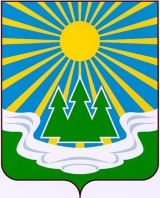 МУНИЦИПАЛЬНОЕ ОБРАЗОВАНИЕ «СВЕТОГОРСКОЕ ГОРОДСКОЕ ПОСЕЛЕНИЕ”ВЫБОРГСКОГО РАЙОНА ЛЕНИНГРАДСКОЙ ОБЛАСТИСОВЕТ ДЕПУТАТОВ третьего созыва РЕШЕНИЕот 10 октября 2019г.			№ ___О назначении членовконкурсной комиссииВ соответствии с частью 5 статьи 37 Федерального закона от 6 октября 2003 года № 131-ФЗ «Об общих принципах организации местного самоуправления в Российской Федерации», Положением о конкурсе на замещение должности главы администрации муниципального образования «Светогорское городское поселение» Выборгского района Ленинградской области, утвержденным решением совета депутатов от «01» октября 2019 года № 5, совет депутатовРЕШИЛ:1. Назначить в состав конкурсной комиссии по проведению конкурса на замещение должности главы администрации муниципального образования «Светогорское городское поселение» Выборгского района Ленинградской области:1) ___________________________________________________________,(ф.и.о., должность и место работы)2) ___________________________________________________________,3) ___________________________________________________________.2. Решение вступает в силу со дня его принятия.3. Решение опубликовать в газете «Вуокса».Глава муниципального образования«Светогорское городское поселение»                                     И.В.ИвановаРассылка: дело, администрация, прокуратура, газета «Вуокса»